Име и презиме__________________________________________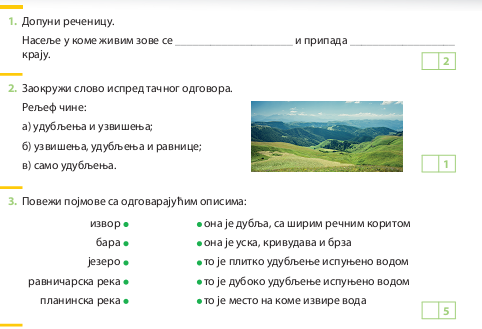 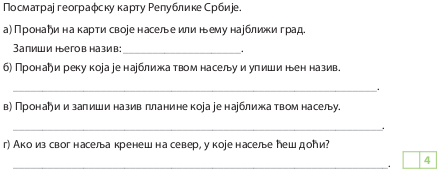 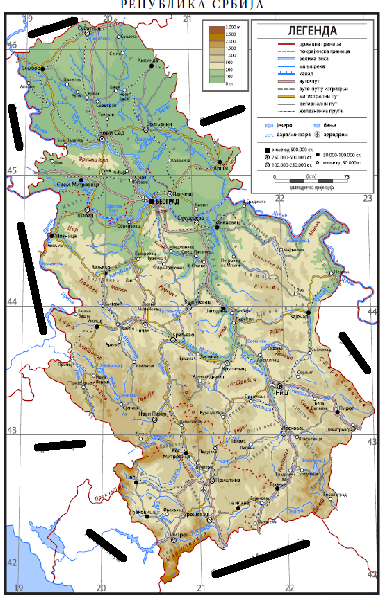 Посматрај карту наше домовине Републике Србије.1. На линијама испиши називе држава које су наши суседи._______________________________________________________ _______________________________________________________ _______________________________________________________ _______________________________________________________ _______________________________________________________ ________________________________________________________ ______________________________________________________ _______________________________________________________ 8